Отзыв научного руководителя о ВКР студентки 4 курса бакалавриата Е.В. Опойковой«Конструкция «лёгкий глагол + прямое дополнение» в албанском языке: корпусное исследование»ВКР Е.В. Опойковой представляет собой исследование устройства и функционирования конструкций типа «лёгкий глагол + прямое дополнение» в албанском языке, выполненное на материале толковых словарей албанского языка и Албанского национального корпуса. Надо отметить, что мы имеем дело с практически первым исследованием подобных конструкций в албанском.Работа продолжает предыдущие исследования автора, в которых рассматривались конструкции с легким глаголом bëj ‘делать’. В настоящей ВКР исследуются конструкции с глаголами zë ‘ловить, хватать’, marr ‘брать’, jap ‘давать’.В своей работе Е.В. Опойкова решала следующие исследовательские задачи:- определить набор конструкций, в которых вышеуказанные глаголы выступают в качестве легких;- составить, используя материала АНК корпус подобных конструкций;- установить для каждой конструкции базовую форму, опираясь на такие критерии как употребление дополнения и определённой формы имени существительного, попытаться разграничить некоторые конструкции по этим двум структурным параметрам;- установить, используя критерии, выдвинутые в научной литературе, степень идиоматичности и устойчивости разных конструкций.Е.В. Опойкова успешно справилась со всеми заявленными задачами.Поставленные задачи определили и структуру работы, состоящей из Введения, четырех глав, Заключения, списка литературы и сокращений и приложения, включающего сводную таблицу рассмотренных конструкций.В результате проведенного исследования мы получили полное и адекватное представление о наборе конструкций с легкими глаголами, их устройстве и функционировании. Следует отметить, что полученные результаты могут быть использованы при лексикографическом описании албанских фразеологизмов.Во время работы над ВКР Е.В. Опойкова проявила себя как самостоятельный исследователь, обладающий способностью к достаточно тонкому лингвистическому анализу, а также к пониманию сложной и разнообразной лингвистической литературы. Работа была выполнена аккуратно и в срок, написана хорошим ясным языком.Количество автоматически выявленных заимствований составляет 1,17% процентов, в основном это коллокации, составляющие предмет исследования.Как представляется, выпускная квалификационная работа Е.В. Опойковой полностью удовлетворяет и требованиям, предъявляемым к работам подобного уровня.д.ф.н., профессор кафедры общегоязыкознания СПбГУ 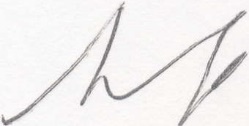 А.Ю.Русаков